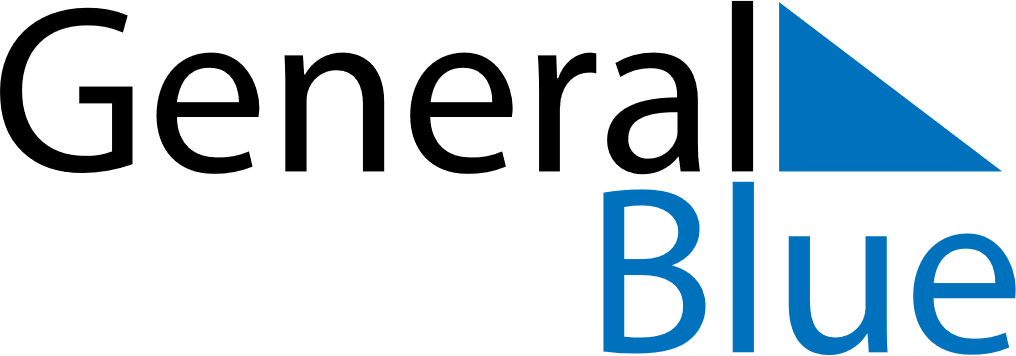 July 2020July 2020July 2020ColombiaColombiaSUNMONTUEWEDTHUFRISAT12345678910111213141516171819202122232425Independence Day262728293031